郑棉周报（20180528--20180601）棉花现货现货报价当周（5月28日-6月1日），棉花现货价格CC Index 3128B周度上涨709元/吨，大幅上调，6月1日报价16752元/吨；外棉FC Index M周度上涨5.46美分/磅，小幅上调，6月1日报价100.19美分/磅；考特鲁克指数Cotlook A 周度上涨5.5美分/磅，大幅上调，6月1日报价99.95美分/磅，1%关税后折合人民币15578元/吨；中国棉纱价格指数CY Index C32S周度上涨260元/吨，大幅上调，6月1日报价23860元/；进口棉纱价格指数FCY Index C32S周度上涨674元/吨，大幅上调，6月1日报价24671元/吨。储备棉轮出当周（5月28日-6月1日）储备棉轮出第八周轮出销售底价为15283元/吨（标准级价格），较前一周上调343元/吨；储备棉轮出成交量持稳。5月31日，中国储备棉管理有限公司计划挂牌出库销售储备棉3万吨，实际成交3万吨，成交100%，成交均价15902元/吨，下跌71元/吨，折3128价格17056元/吨，下跌31元/吨。截至5月31日，累计计划出库171万吨，累计出库成交109.3万吨，成交率为64%；成交最高价17530元/吨，最低价12700元/吨。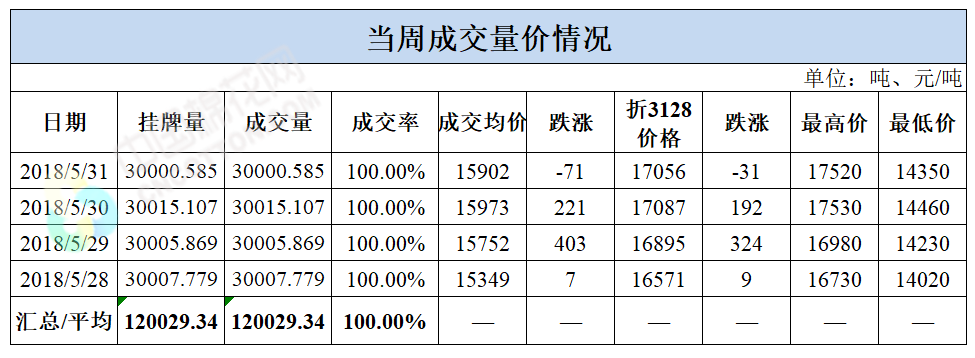 中国棉花工业库存调查报告国家棉花市场监测系统抽样调查显示，截至5月11日，被抽样调 查企业棉花平均库存使用天数约为31.7天（含到港进口棉数量），环比减少5.5天，同比减少0.2天。推算全国棉花工业库存约72.2万吨，环比减少14.3%,同比增加7.0%。全国主要省份棉花工业库存状况不一，江苏、河北、广东三省棉花工业库存折天数相对较大。采购意向调查显示，2018年5月初，准备采购原料的企业占74.7%，环比提高7.6个百分点，同比提高2.8个百分点；持观望态度的企业占24.0%，环比下降6.1个百分点，同比下降4.1个百分点；不打算采购棉花的企业占1.3%，环比下降1.4个百分点，同比提高1.3个百分点。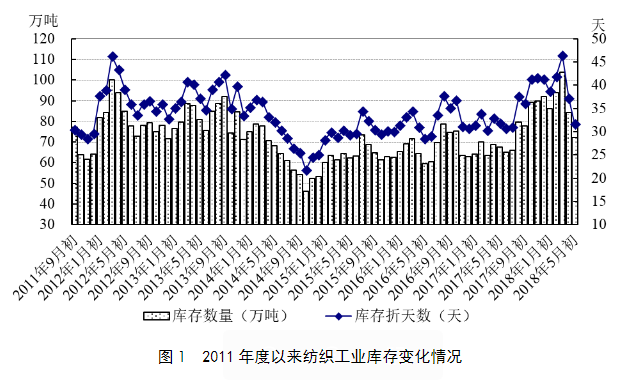 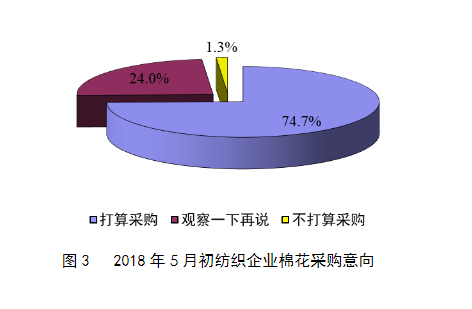 中国棉花生长情况及主产区天气据中国棉花协会棉农分会消息，5月，全疆棉花进入，长势基本稳定，大部棉田出苗率达85%，好于去年同期，基本实现了四月苗。其中，北疆棉区普遍为三叶一芯，现蕾时间预计在六月初；南疆为五叶一芯至七片叶现蕾期，由于近期气温较低大部棉花将于五月底现蕾。未来七天天气预报：6月2日前后新疆将出现一次降雨降温天气，随后温度逐渐恢复。其中，塔城地区数日均有阵风，应当引起重视。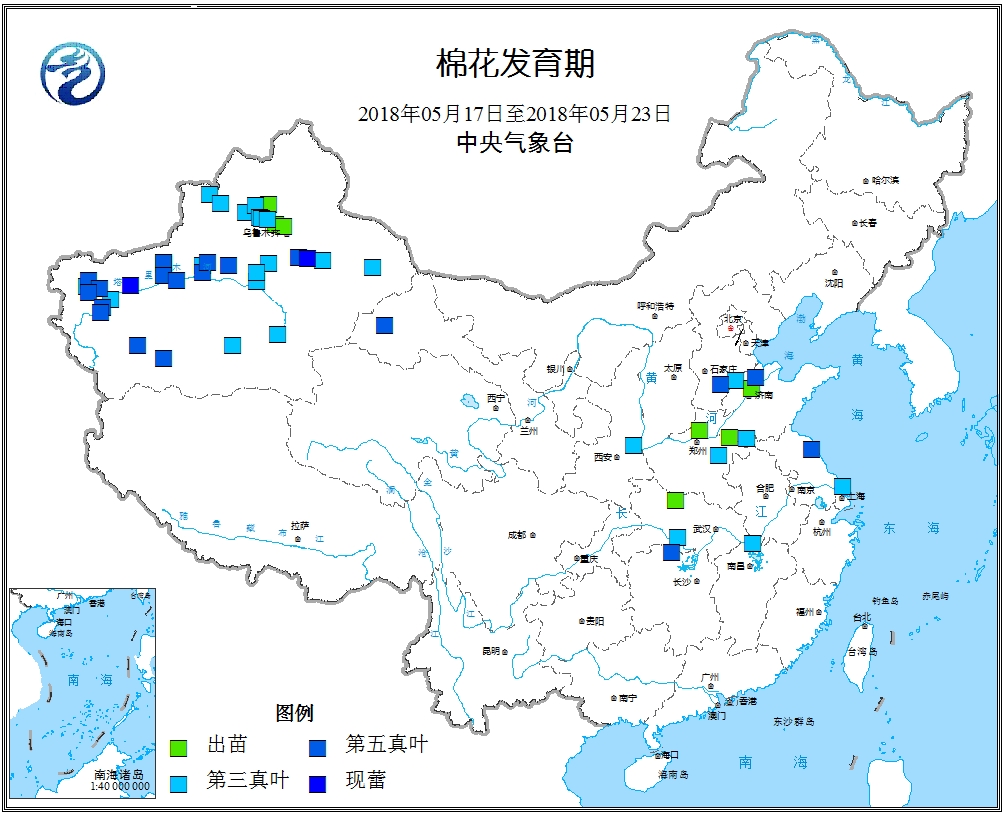 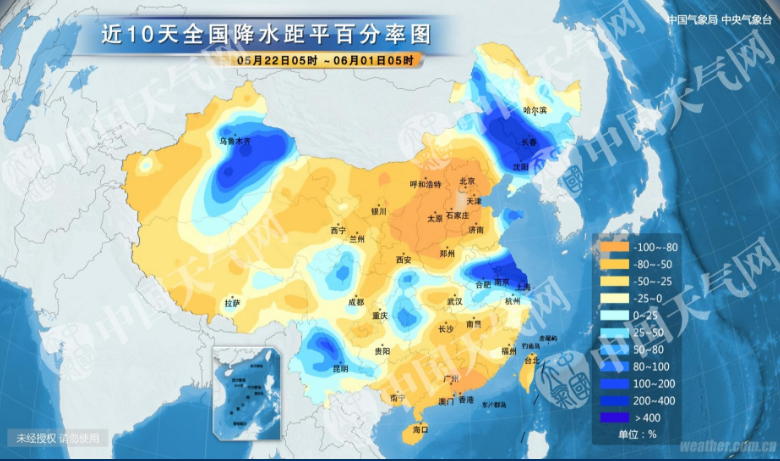 棉花期货ICE期棉主力合约洲际交易所(ICE)纽约期棉周四收涨0.87%，因担忧美国棉花种植洲的天气，并关注周五农业部发布的周度出口销售数据。7月期棉合约收涨0.79美分/磅，报每磅91.64美分/磅，交易区间为89.98-92.20美分/磅。市期货市场总成交量增加10129手，至46095手。数据显示，前一交易日持仓量增加1507手，至298647手。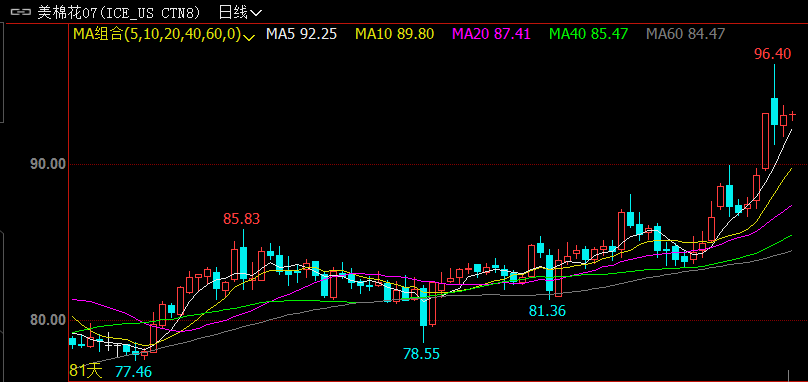 郑棉主力合约当周（5月28日-6月1日）郑棉主力合约收盘价较上周五上涨1735元/吨，6月1日主主力合约收盘价18815元/吨，开盘价18650元/吨，全天高价18835元/吨，最低价18500元/吨，上涨165元/吨，涨幅0.88%。6月1日郑棉主力合约持仓量143.4万手，减少35.9万手；成交量80.4万手，增加1.33万手。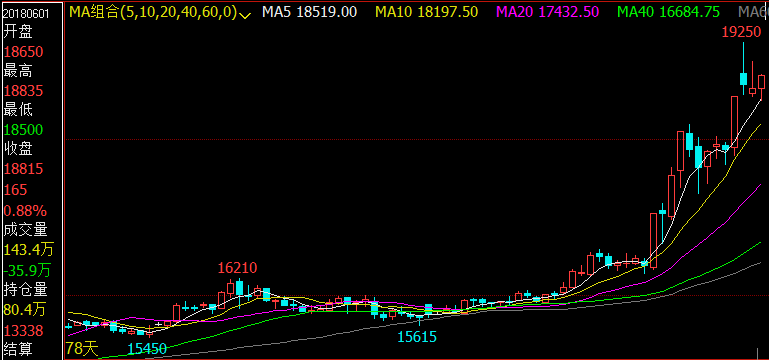 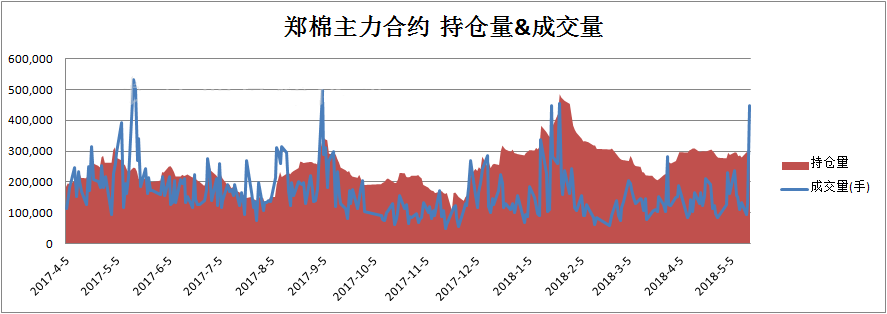 仓单数量及有效预报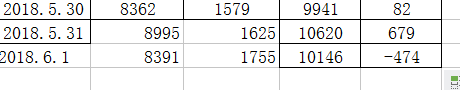 当周（5月28日-6月1日）仓单加有效预报折现货约43多万吨，持续在高位，屡创新高。6月1日郑棉仓单预报：仓单数量8391张，有效预报1755张，合计10146张，较上周五增加382张。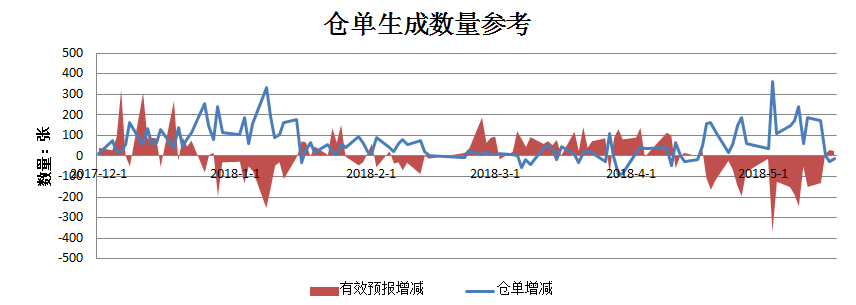 美棉数据报告根据美国农业部的统计，截至2018年5月27日当周，美国棉在种植率为62%，此前一周为52%，上年同期为61%，五年均值为48%。较前周增加10个百分点，较上年同期持平，较过去五年平均水平增加4个百分点。现蕾进度完成7%，较上年同期增加1个百分点，较过去五年平均水平增加4个百分点。根据美国农业部的统计，2018年5月11-17日，2017/18年度美棉出口净签约量为1.15万吨，较前周减少67%，较前四周平均值减少76%，创本年度新。2018/19年度美国陆地棉净签约量为3.45万吨，2017/18年度陆地棉装运量为9.14万吨，较前周减少5%，较前四周平均值减少10%。2017/18年度皮马棉净出口签约量为204吨，较前周减少54%，但较前四周平均值减少83%，2017/18年度皮马棉装运量为4082吨，较前周增长54%，较前四周平均值增长76%。USDA全球产销存USDA全球产销存预测（同比统计）5月。   美国农业部5月供需报告分析：17/18年度全球棉花产量2666万调增6（美国减2万澳增2万）；消费2629调增8（土耳其增2），期末库存1920调减2（美国减13）库存消费比73.1％。18/19年度全球棉花产量2639万调减27（美国减31万澳减172万）；消费2731调增102（中国增33印度增22越南增17），期末库存1823调减97（中国减164）库存消费比66.8％。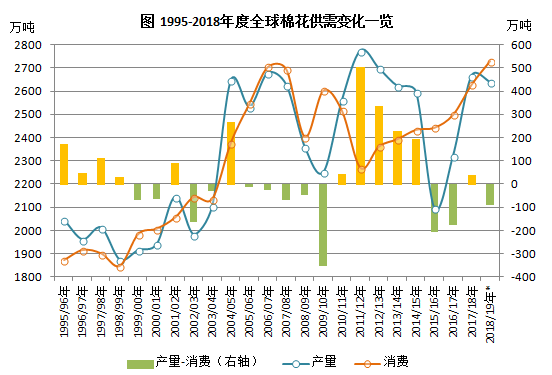 后市行情研判储备棉竞拍底价上调343元/吨，储备棉成交率持续高位，今日成交率100%，现货价格有所上调，3128B周度价格上涨709元/吨。外棉FC Index M周度上涨5.46美分/磅，CY Index C32S周度上涨260元/吨，FCY Index C32S周度上涨6747元/吨。近期新疆多次出现暴风雨天气，6月2日前后新疆将出现一次降雨降温天气，随后温度逐渐恢复。新疆棉花部分进入现蕾期，部分处于第五真叶期，整体生长情况符合预期。国际上德州种植区干旱天气继续发酵，中美两国不利天气消息形成共振，成为刺激棉价上涨的动力。根据中国棉花工业库存报告数据，推算目前全国棉花工业库存72.2万吨，商业库存250万吨左右；按照储备棉日挂牌量3万吨、成交率60%推算，6-8月份储备棉供应在117万吨左右，由此推算本年度棉花月均供应量超140万吨。郑棉大幅、多频次上涨与基本面是背离的。市场很有可能会脱离基本因素而进入“资金扳手腕”区间，未来的价格波动将会加剧，震荡将会扩大，不可盲目过度追涨。操作上，郑棉1901合约建议多单减持。交易策略建议 郑棉1901合约建议多单减持。 免责声明：本文涉及信息数据及观点仅供参考，不构成买卖之依据。使用前请核实，风险自负。和合期货研发部联系电话：0351-7342668/7342558公司网址：http://www.hhqh.com.cnUSDA全球产销存预测（同比统计）5月USDA全球产销存预测（同比统计）5月USDA全球产销存预测（同比统计）5月USDA全球产销存预测（同比统计）5月USDA全球产销存预测（同比统计）5月USDA全球产销存预测（同比统计）5月USDA全球产销存预测（同比统计）5月USDA全球产销存预测（同比统计）5月单位：万吨、美分/磅单位：万吨、美分/磅单位：万吨、美分/磅单位：万吨、美分/磅单位：万吨、美分/磅单位：万吨、美分/磅单位：万吨、美分/磅单位：万吨、美分/磅项目名称国家和地区2013/142014/152015/162016/172017/182018/19产量印度675642.3563.9587.9620.5620.5产量中国713.1653.2479495.3598.7587.9产量美国281.1355.3280.6373.8455.5424.6产量巴西173.3156.3128.9152.8189.4191.6产量合计2621.12596.42094.22322.22665.72638.6消费中国751.2740.3762816.5870.9903.6消费印度506.2533.4538.9522.5526.9548.7消费巴基斯坦226.4230.8224.3224.3226.4228.6消费孟加拉国115.4126.3137.2145.9158.9169.8消费合计2393.924342443.22498.72628.92731.1进口孟加拉国115.4125.2139.3145.9161.1172进口越南69.793.198119.7148.1167.6进口中国307.5180.495.9109.6111152.4进口土耳其92.48091.880.18678.4进口合计897.1785.2770.2817.7854.1895.4出口美国229.3244.9199.3324.8337.5337.5出口巴西48.685.193.960.791.4104.5出口澳大利亚105.652.361.681.184.998出口印度201.691.4125.599.19892.5出口合计889.2772.7759.9813.9857.5895.2期末库存中国1365.314571267.11054.2892727.6期末库存印度249.5293.6216.5242.3275287期末库存巴西157.2154.8124.3150.9175.9189.5期末库存美国51.279.582.759.9102.3113.2期末库存合计2242.62411.72068.41892.41920.51823.4